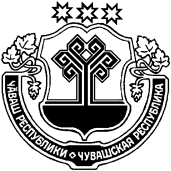 В связи с угрозой распространения на территории Чувашской Республики новой коронавирусной инфекции (COVID-2019), в соответствии с Указом Президента Российской Федерации от 25 марта 2020 г. № 206 «Об объявлении в Российской Федерации нерабочих дней»,  распоряжением  Главы Чувашской  Республики от 25 марта 2020 года № 136-рг  установить с 30 марта по 3 апреля 2020 г. нерабочие дни с сохранением за работниками заработной платы  беременным и многодетным женщинам, лицам старше 60 лет, женщинам имеющих детей в возрасте до 7 лет.Глава Староайбесинского сельского поселения                                                                         В.П. КазанцевЧĂВАШ РЕСПУБЛИКИУЛАТĂР РАЙОНĚЧУВАШСКАЯ РЕСПУБЛИКА АЛАТЫРСКИЙ  РАЙОН КИВĚ ЭЙПЕÇЯЛ ПОСЕЛЕНИЙĚН АДМИНИСТРАЦИЙĚХУШУ27 март  2020 Ç.     № 8Кивӗ Эйпеç ялěАДМИНИСТРАЦИЯСТАРОАЙБЕСИНСКОГО СЕЛЬСКОГО ПОСЕЛЕНИЯ РАСПОРЯЖЕНИЕ27 марта 2020 г. № 8село Старые Айбеси 